Restoraterski menadžment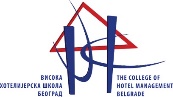 Pojam menadžmenta Klasične greške menadžera restoranaŽivotni ciklus preduzeća (restorana)Vrste restoranaStrateški alati za analizu okruženjaSWOT analizaGrana i granska konkurencijaPorterov model 5 konkurentskih silaPortfolio matricaBenčmarking kao strateški alatJezgro kompetentnostiOsnivanje novog restorana (razlozi)Kritični faktori uspeha restoranaAlternative osnivanja restoranaKoncept restoranaLokacija restoranaMenadžeri i menadžerska nadležnostKarakteristike uspešnih menadžera restoranaPlaniranje kao faza procesa menadžmentaCiljevi (pojam i vrste)Merila uspeha (KPIs)Biznis planOrganizovanje kao faza procesa menadžmentaFaze HR procesaVođenje kao faza procesa menadžmenta – LiderstvoKarakteristike lideraZnakovi lošeg liderstvaPromocija i promotivni miksCenovna politika restoranaKalkulacija prodajnih cena po metodi trošak plusCilj vs strategijaPESTEL analizaFranšizni model poslovanjaElementi koncepta restoranaJelovnik u restoranuKlasifikacija menadžera Funkcije i veštine menadžera